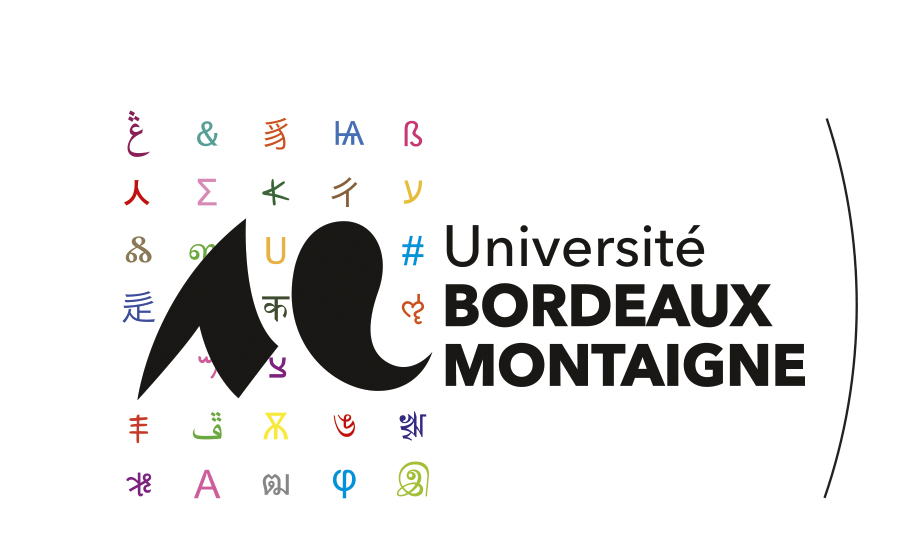 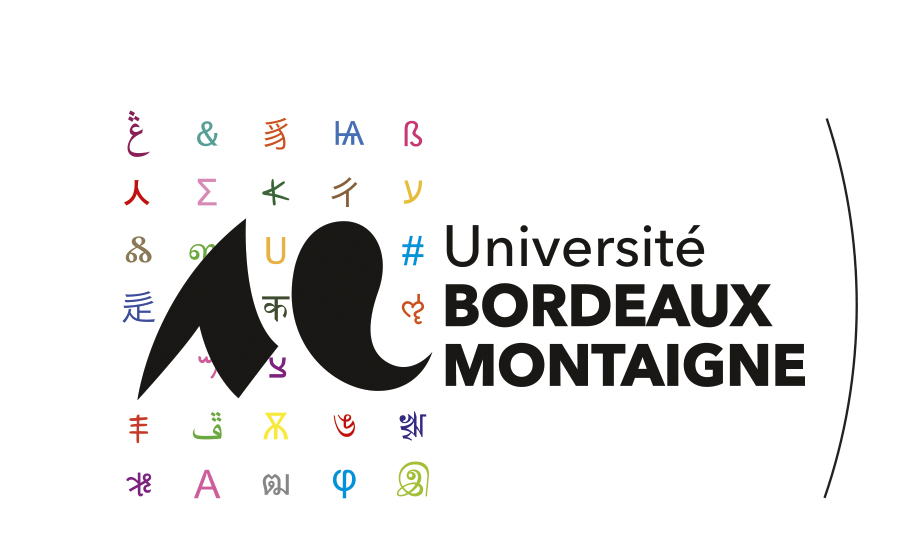 Stratégies pour le TOEICRédigées par Philippe Laborde, enseignant, Avril 2020Reading comprehensionPart 5  Phrases à compléterUn mot ou une proposition manque.30 phrases comportant 4 solutions possibles chacune.Lisez la phrase proposée (avec le “blanc”). Déterminez s’ il manque un nom, un verbe, un adverbe, une préposition, un déterminant… et choisir parmi les 4 propositions. Determinez s’il s’agit d’un problème de vocabulaire ou de grammaire. Si vous hésitez, procédez par élimination. Plutôt que de vous entêter (ceci créé du stress!) et de rester “coincé” sur la même question, répondez au hasard (essayez de deviner) et passez à la question suivante.Ne passez pas plus de 15 minutes sur cette partie du test.Part 6   Textes à compléter4 textes à trous, 4 questions pour chacun. Un mot, une proposition ou une phrase manque Ne lisez que la phrase comportant le”blanc” pour commencer, et observez les solutions proposées. Si la phrase ne fait pas sens, revenez un peu en arrière dans le texte, et lisez un peu après.Ne lisez pas tout le texte !Ne passez pas plus de 15 minutes sur cette partie du test.Part 7  Compréhension écrite54 questions. Passages simples comportant un seul texte, passages doubles comportant 2 textes et passages triples comportant 3 textes mis en relation.Les questions peuvent porter sur le sens d’une expression, sur des échanges de messages, sur le meilleur emplacement pour insérer une phrase. Il peut vous être demandé de déduire l’intention de l’auteur.Ne lisez pas les textes mot à mot! Vous n’en avez pas le temps.Contentez-vous pour commencer, de lire les questions (pas les réponses proposées) pour savoir à l’avance de quoi le texte va traiter, puis lisez en « diagonale ». Essayez ensuite de répondre aux questions en utilisant vos propres mots, puis comparez avec les solutions proposées (ceci vous évitera d’être influencé par les auteurs du test). Une fois que vous savez quels éléments vous cherchez, il vous sera plus facile de « scanner » à nouveau le texte à la recherche de ces éléments. Chacun a des différentes techniques de lecture rapide, utilisez celle qui vous est la plus familière.Si vous avez respecté les temps proposés pour les parties 5 et 6, il vous restera 45 minutes.Si vous manquez de temps pour terminer, choisissez une lettre (A,B,C,D) et complétez votre feuille réponse en cochant toujours la même lettre.